clue Card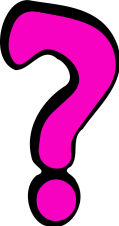 